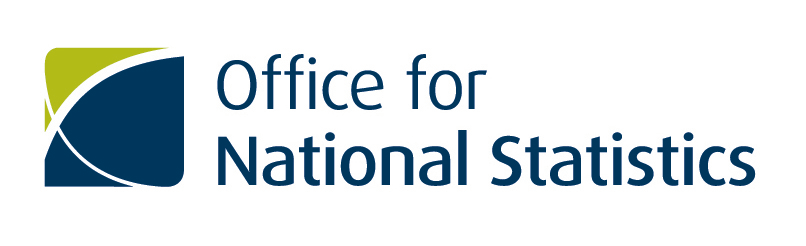 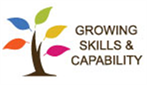 MSc Data Analytics for GovernmentFramework AgreementCustomer Guidance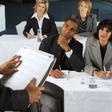 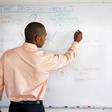 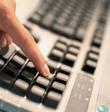 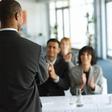 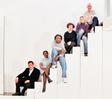 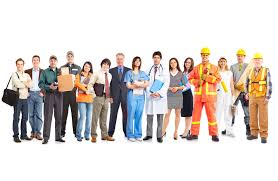 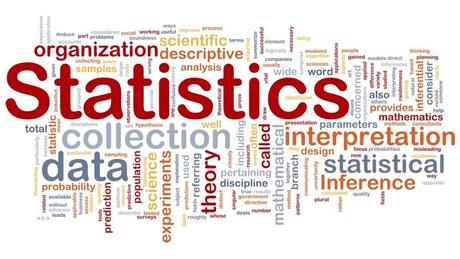 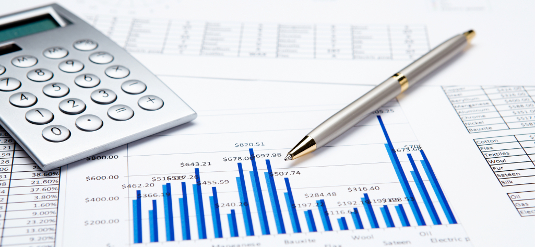 Ref: PU-0017-0279Period: 01st March 2016 to 31st August 2019(with an option to extend for a further 24 months to 31st August 2021)Version 2 April 2017Contents1.	OVERVIEWThe ONS Learning Academy is pleased to launch the first MSc in Data Analytics for Government Framework Agreement, which offers a new solution for Government Statistical Service staff wishing to continue to education and obtain a recognised qualification.The Framework provides staff with the opportunity to pursue an MSc training pathway to develop their career within Government. The framework content was designed to address the specific learning needs of Government and includes a range of modules, compulsory and optional which have been assessed as being fundamental to building a career in statistics and data science within Government. The full Service Specification used within the procurement is attached as Annex A.1.1	WHO CAN USE THIS FRAMEWORK?This Framework can be used by all Government Statistical Organisations: https://www.gov.uk/government/organisations1.2	BENEFITS OF THE FRAMEWORKIt’s quick and easy to use.   All Suppliers and Services are managed under one Framework.The Framework is EU compliant so there is no need for you to run a full EU tender for your requirements.Pre-agreed Terms and Conditions.  All Suppliers on the Framework have agreed to the Framework Terms.Centrally Managed. ONS will manage the Suppliers on the Framework, receiving regular Management Information and holding regular Supplier reviews. Supplier’s capability guaranteed.  All Suppliers listed on the Framework have already been assessed for their course provision and academic resources.The framework allows prospective students and their line managers to select the University which best meets their learning needs without the need for a future competition.Programmes will be tailored to your individual requirements.  Students will be able to select on the basis of available course options.University Selection – Call Off – Form2.	SUPPLIER INFORMATION3.	USING THE FRAMEWORK3.1	The framework allows prospective students to select their preferred University based on the available learning modules and methods of study:Step 1: 	Please use the funnelling tool to determine the most suitable provider based on the requirements of the student.Step 2: Student to apply to selected University, quoting usage of Framework, Ref PU17/0279.Step 3:	Please contact ONS to confirm acceptance by University and provide details of the selected modules.  This information will assist us to develop future iterations of the Framework.3.      FRAMEWORK AWARD SUPPLIER(S) Module Information3.1  – Supplier Matrix4.  Alternative CoursesONS recognise that the Framework may not provide sufficient geographical coverage for use across Government and therefore have reviewed a number of alterative MSc programmes.If you require more information regarding alternatives programmes and study options, please contact Ceri Regan, GSS Professional Support, gss.capability@ons.gsi.gov.uk5.	FRAMEWORK TERMSAll Customer Organisations are reminded that whilst the contract is between the relevant Supplier and the participating Customer Organisation, the Framework Agreement Terms and Conditions will apply to all orders placed under this Agreement.This Framework Agreement is subject to the Framework Terms and Conditions issued by the ONS at the time of tendering. 6.	CONTRACT MANAGEMENTUsers of the Agreement should be aware that participating Suppliers are required to provide accurate management information on the use of the Agreement throughout its term.The Suppliers will submit termly information regarding student enrolments, modules taken and progress. The Suppliers will also provide Customer Organisations with their own management information regarding their student population as and when requested.  From time to time, Customer Organisations may be required to respond to urgent requests for information.  Suppliers will be expected to provide the requested information within 24 hours of receipt of request, unless agreed in advance with the organisation.7.	BACKGROUND TO THE PROCUREMENTThis procurement exercise was conducted by the ONS, on behalf of the GSS to establish a broader learning solution.The University of Southampton has run an MSc programme jointly with the ONS/GSS for more than 15 years, providing 46 MSc, 42 Dip, 10 Cert and more 300 CPD modules.The expiry of the contract in 2017 offered the opportunity to widen the provider base and provide a greater geographical spread of provision, whilst continuing a specific learning pathway for Government.  We identified 4 compulsory modules which the GSS considered as essential for the member of the Profession to study and a range of optional modules to cover different requirements across the service.Users of the Agreement should be aware that participating Suppliers are required to provide accurate management information on the use of the Agreement throughout its term.8 .	EVALUATION OF OFFERSThe evaluation of bids was undertaken by three evaluators providing a cross sector discipline assessment.The evaluators independently assessed the technical questionnaire responses for the relevant Lot(s) using the scoring guidance included in the ITT.  Following these individual evaluations a “Consensus Scoring” exercise was conducted to arrive at a single consensus score agreed for each question and criterion setThe three awarded Universities provided detailed information regarding their course content and their academic credentials.  Users of the Agreement should be aware that participating Suppliers are required to provide accurate management information on the use of the Agreement throughout its term.ANNEX A: Specification and Framework Terms & ConditionsANNEX B: Framework Pricing Schedules & Funnelling ToolANNEX C: Registration FormAnnex D : Points to ConsiderSectionPageOverview 3Supplier Information4Using the Framework5Alternative Courses6Framework Terms7Contract Management7Background to the Procurement7Evaluation of Offers8Annexes              A.    Specification and Framework T&C’s9              B.    Framework Suppliers Pricing schedules9              C.    Customer Registration Form9              D.    Points to Consider10ProviderProgramme LeadContact EmailContact TelephoneOxford Brookes UniversityDr Rachel Long, Principal Lecturer and Programme Lead for MathematicsTBCTBCUniversity College London – Centre for Data ScienceProf Patrick Wolfe, Course DirectorTBCTBCUniversity of SouthamptonPaul Smith, Associate ProfessorTBCTBCModulesCore/OptionalUniversity of SouthamptonOxford BrookesULC – Data ScienceStatistics in Government: Core ModulesYesYesYesData Science FoundationsCore ModulesYesYesYesSurvey Fundamentals: Core ModulesYesYesYesStatistical ProgrammingCore ModulesYesYesYesIntroduction to Survey ResearchOptional modules YesYesYesRegression ModellingOptional modules YesYesYesData visualisationOptional modules PossiblyYesYesEvaluation and MonitoringOptional modules YesNot availableNot availableEconomics and National AccountsOptional modules YesNot availableNot availableSurvey Data CollectionOptional modules YesYesYesFurther Survey Estimation MethodsOptional modules YesYesYesIndex NumbersOptional modules YesNot availableNot availableDemographic MethodsOptional modules YesYesNot availableStatistical Disclosure ControlOptional modules YesNot availableNot availableAdvanced Statistical ModellingOptional modules YesYesYesTime Series analysisOptional modules YesYesYesSmall Area EstimationOptional modules YesNot availableYesSpatial AnalysisOptional modules YesYesYesBayesian (probabilistic) methodsOptional modules YesYesYesAn Intro to Machine LearningOptional modules PossibleYesYesAdvanced Machine LearningOptional modules PossibleYesNot availableIntro to distributed systemsOptional modules Not availableYesYesData MiningOptional modules YesYesYesApplied Data MiningOptional modules Not availableYesYesAdvanced Programming for Data AnalyticsOptional modules Not availableYesYesDelivery OptionsPart time DayNot availableTBCTBCPart time EveningNot availableTBCTBCPart time WeekendNot availableTBCTBCPart time Block ReleaseYesTBCTBCOtherNot availableTBCTBCProject InformationFramework Terms & Conditions and SpecificationFunnelling ToolRegistration FormQueryONS ResponseCan the student select any of the Framework providers?Yes.  The decision regarding the chosen programme is for the student and their line manager to agree.Can I take individual modules?Yes , the Framework has priced for the full MSc programme and individual modules, therefore students can select individual modules.Are the prices submitted at Framework stage the prices Customer Organisations will pay?Yes, providers have given details of the costs for the programme and individual modules.